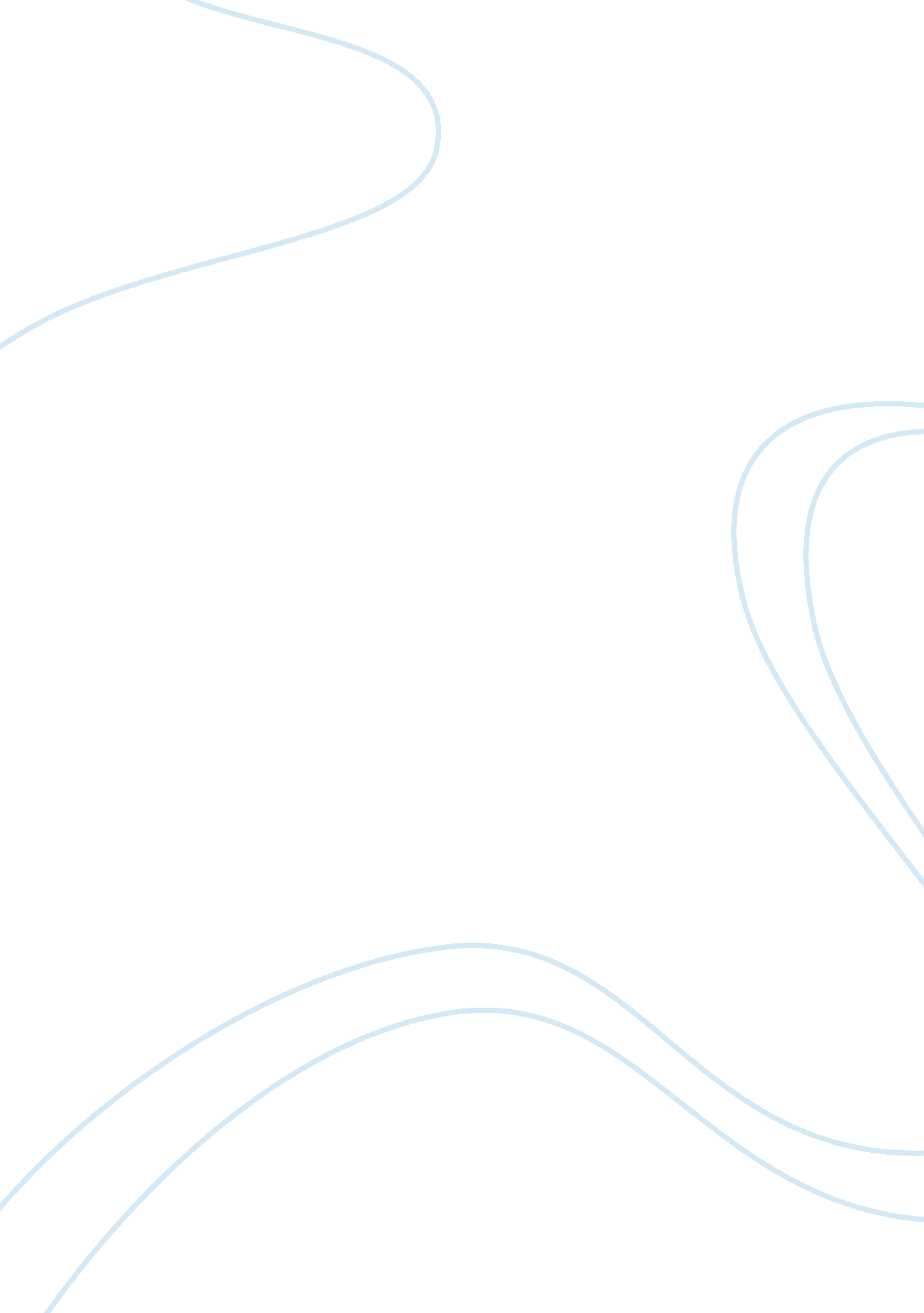 Corrigendum: transcriptional regulation of the type vi secretion system 1 genes b...Health & Medicine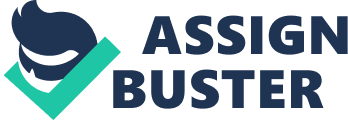 A Corrigendum on 
Transcriptional Regulation of the Type VI Secretion System 1 Genes by Quorum Sensing and ToxR in Vibrio parahaemolyticus by Zhang, Y., Gao, H., Osei-Adjei, G., Zhang, Y., Yang, W., Yang, H., et al. (2017). Front. Microbiol. 8: 2005. doi: 10. 3389/fmicb. 2017. 02005 In the original article, there was an error. The bacterial growth condition was mistakenly described as in Difco marine broth 2216 (BD Biosciences) at 37°C with shaking at 200 rpm. A correction has been made to the section Materials and Methods, Bacterial Growth: “ Vibrio parahaemolyticus strains were cultured in Difco marine broth 2216 (BD Biosciences) at 30°C with shaking at 200 rpm.” The authors apologize for this error and state that this does not change the scientific conclusions of the article in any way. The original article has been updated. 